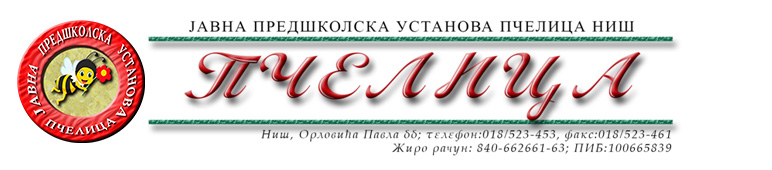 КОНКУРСНА ДОКУМЕНТАЦИЈА ЗА НАБАВКУ ДОБАРА БР.2.1.8. – ИВЕРИЦА И ОКОВИОБРАЗАЦ ПОНУДЕ ЗА НАВАКУ ДОБАРА БР.2.1.8. ИВЕРИЦА И ОКОВИТЕХНИЧКА СПЕЦИФИКАЦИЈАНАПОМЕНА: Димензија табле иверице је 2800*2070ммРОК ВАЖЕЊА ПОНУДЕ: _____________дана (не може бити краћи од 30 дана) од дана отварања понуда.РОК ИСПОРУКЕ: ________ дана (не може бити дужи од 2 дана) од дана упућивања захтева наручиоца.УСЛОВИ И НАЧИН ПЛАЋАЊА: У року од 45 (четрдесетпет) дана од дана пријема исправног рачуна (фактуре) са тачно наведеним називима и врсти пружених услуга.У Нишу,   ____.____.2023.године      			       		ПОНУЂАЧМ.П.        	_____________________                                                                                      		(потпис овлашћеног лица)Под пуном материјалном и кривичном одговорношћу, као заступник понуђача, дајем следећуИ З Ј А В УПонуђач  _______________________________________из ____________________, у поступку  набавке добара број 2.1.8. Иверица и окови, испуњава све услове дефинисане конкурсном документацијом за предметну  набавку и то:да је регистрован је код надлежног органа, односно уписан у одговарајући регистар;да он и његов законски заступник није осуђиван за неко од кривичних дела као члан организоване криминалне групе, да није осуђиван за кривична дела против привреде, кривична дела против животне средине, кривично дело примања или давања мита и кривично дело преваре;да није изречена мера забране обављања делатности на снази у време објаве/слања позива за доставу понуде;да је измирио доспеле порезе, доприносе и друге јавне дажбине у складу са прописима Републике Србије или стране државе када има седиште на њеној територији;да је поштовао обавезе које произлазе из важећих прописа о заштити на раду, запошљавању и условима рада, заштити животне средине и гарантује да је ималац права интелектуалне својине;Понуђач овом Изјавом, под пуном материјалном и кривичном одговорношћу потврђује  да је понуду у поступку набавке добара број 2.1.8. Иверица и окови, поднео потпуно независно и без договора са другим понуђачима или заинтересованим лицима.У Нишу,   ____.____.2023.године      			       		ПОНУЂАЧМ.П.        	_____________________                                                                                      		(потпис овлашћеног лица)                                                                                                                                                                       Број понуде Назив понуђачаАдреса седишта понуђачаОсоба за контактОдговорна особа/потписник уговораКонтакт телефонТекући рачун и назив банкеМатични бројПИБЕлектронска поштаРедниброј                                   ОПИС ДОБАРАЈед.мереКоличинаЦена по јединици мере без ПДВ-аУкупна цена без ПДВ-а 1.Бела иверица дебљине 18ммм272.Црвена иверица (егер) дебљине 18ммм273. Светла буква иверица (егер) дебљине 18ммм234.Киви зелена иверица (егер) дебљине 18ммм235.Плава иверица дебљине 18ммм226.Жута иверица дебљине 18ммм2          37.Храст иверица дебљине 18ммм258. Тамно зелена иверица дебљине 18ммм259.Наранџаста иверица дебљине 18ммм2510.Сирови лесонит дебљине 3ммм2411.Бели лесонит дебљине 3ммм2412.Ручица алуминијумска 128ммком5013.Дечје ручице киви зелене бојеком1014.Клизачи 250ммком115.Клизачи 300ммком116.Клизачи 350ммком117.Клизачи 400ммком118.Клизачи 450ммком119.Клизачи 500ммком218.Клизачи 600ммком219.Шарка равнаком1020.Шарка полуколенастаком1021.Шарка коленоком1022.Шарка 45 степеником523.Точкићи  мањи 40ммком1024.Точкићи  већи 50ммком1025.Носачи кухињских елеменатаком526.Шипка за гардероберм127.Носачи за шипку за гардероберком1028.Чивилук за гардеробицеком1028.Штелујућа бравицаком129.Шрафови за иверицу 3.5*18ммком10030.Шрафови за иверицу 4*30ммком10031.Шрафови за иверицу 4*50ммком10032.Шрафови за иверицу 5*70ммком10033.Шрафови за иверицу 6*80ммком10034.Типли за шраф фи 8 (1/1000)пак535.Типли за шраф фи 10 (1/1000)пак536.Ногице коцка 10цмком1037.Винкли мали 3*3ком138.Винкли мали 6*6ком139.Винкли већи 8*8ком140.Магнети за вратаком1041.Носачи полица на ексер фи 16 (1/500)пак1042.Стописе буква (1/200) пак1043.Пачји кљун буква (1/1000)пак1044.Кајлице буква (1/200)пак10Укупна цена без ПДВ-аУкупна цена без ПДВ-аУкупан ПДВУкупан ПДВУкупна цена са ПДВ-омУкупна цена са ПДВ-ом